День космонавтики прошел во всех группах вместе с звездочётом и лунтиком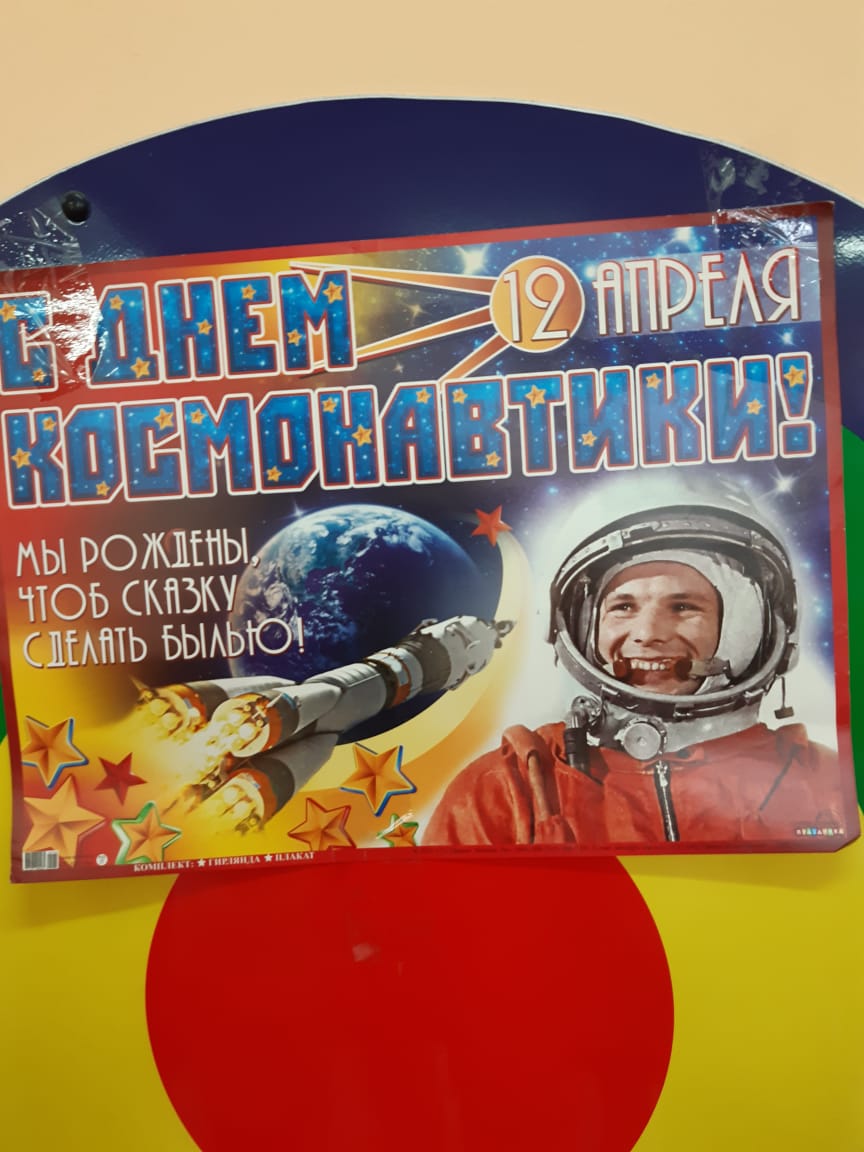 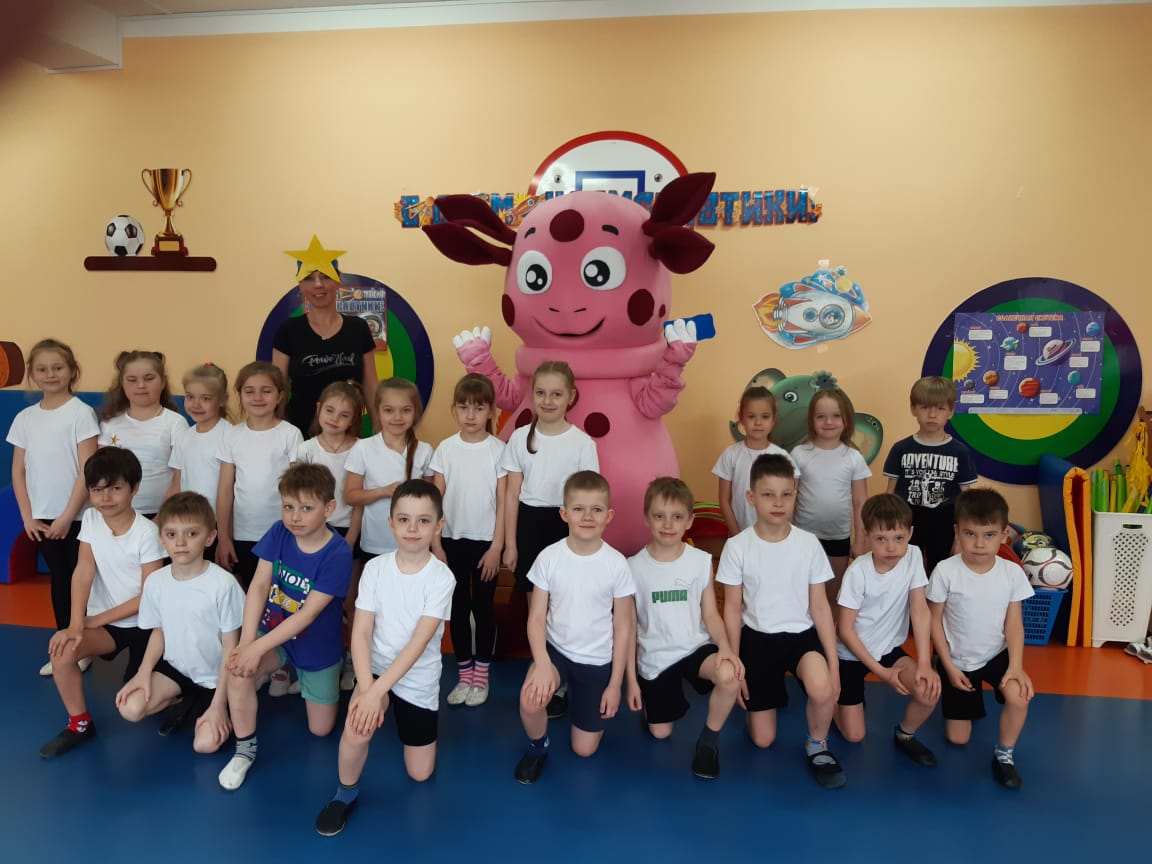 Дети собирали разноцветные звезды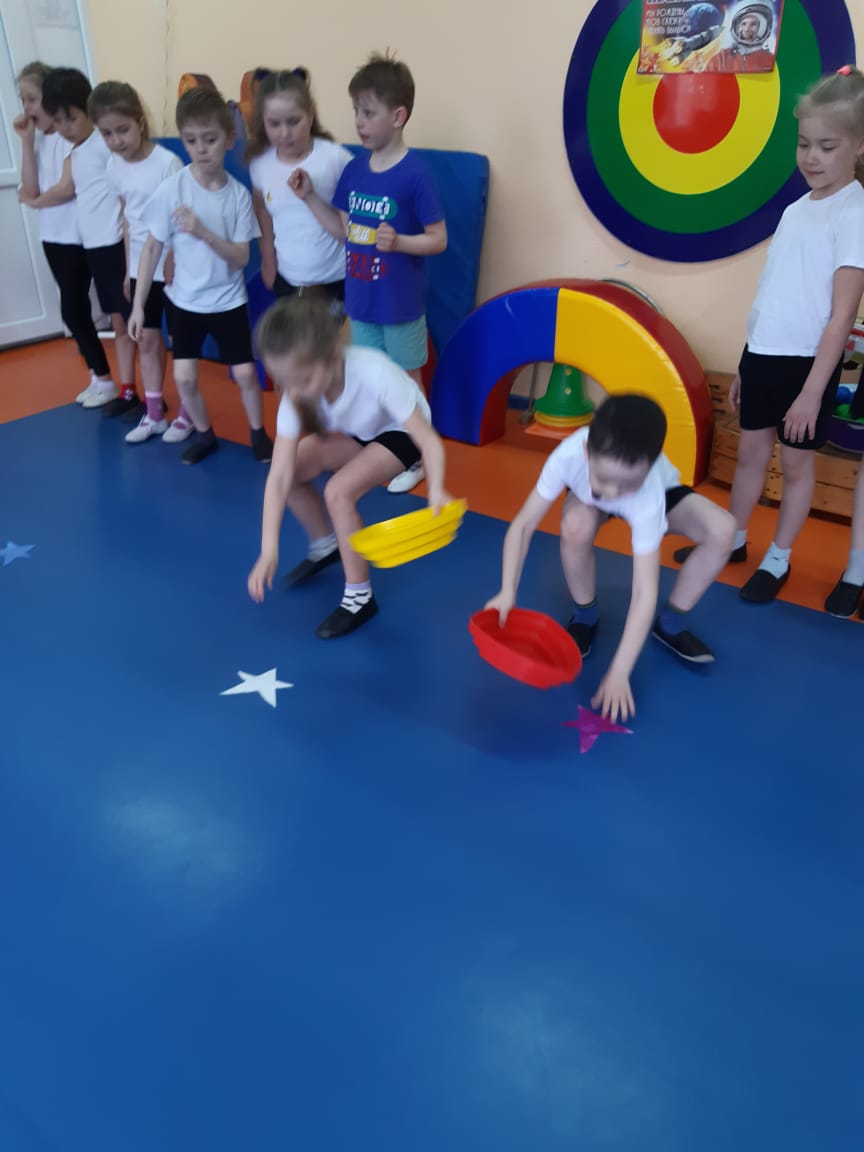 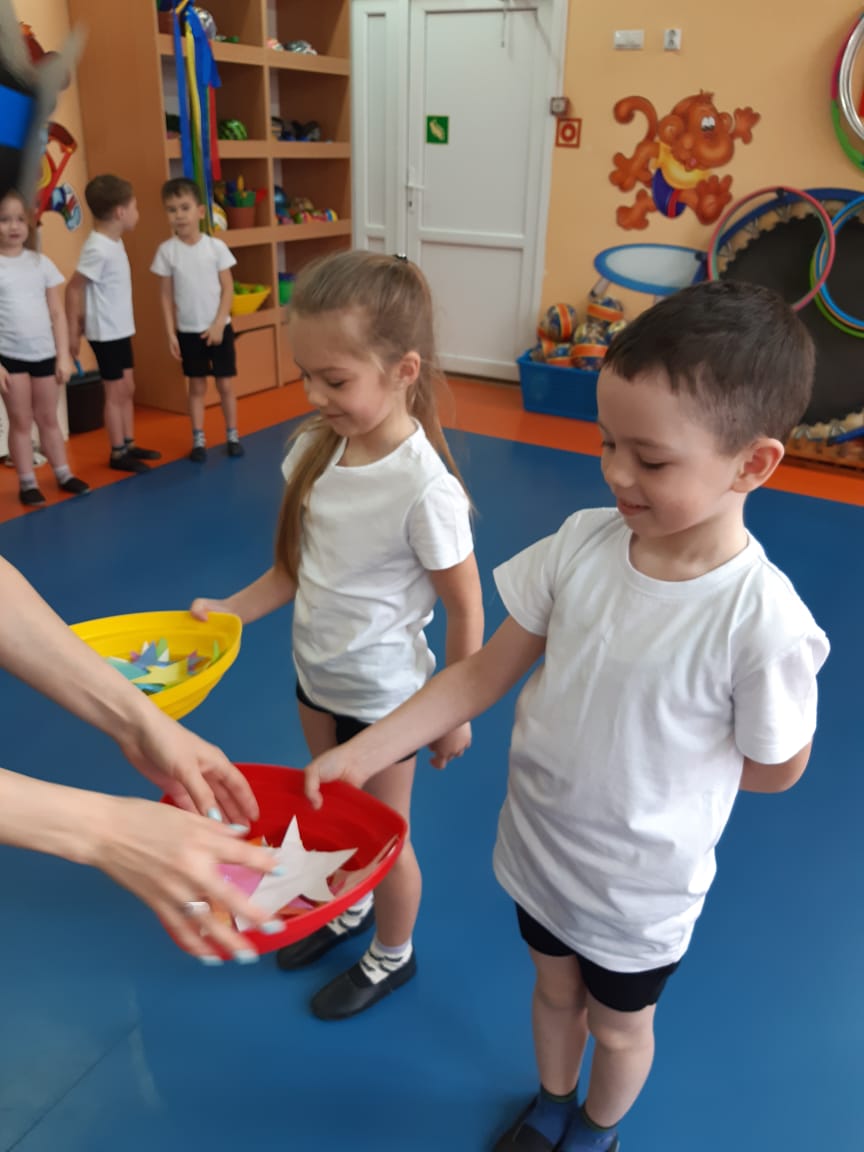 Передавали облако кто быстрее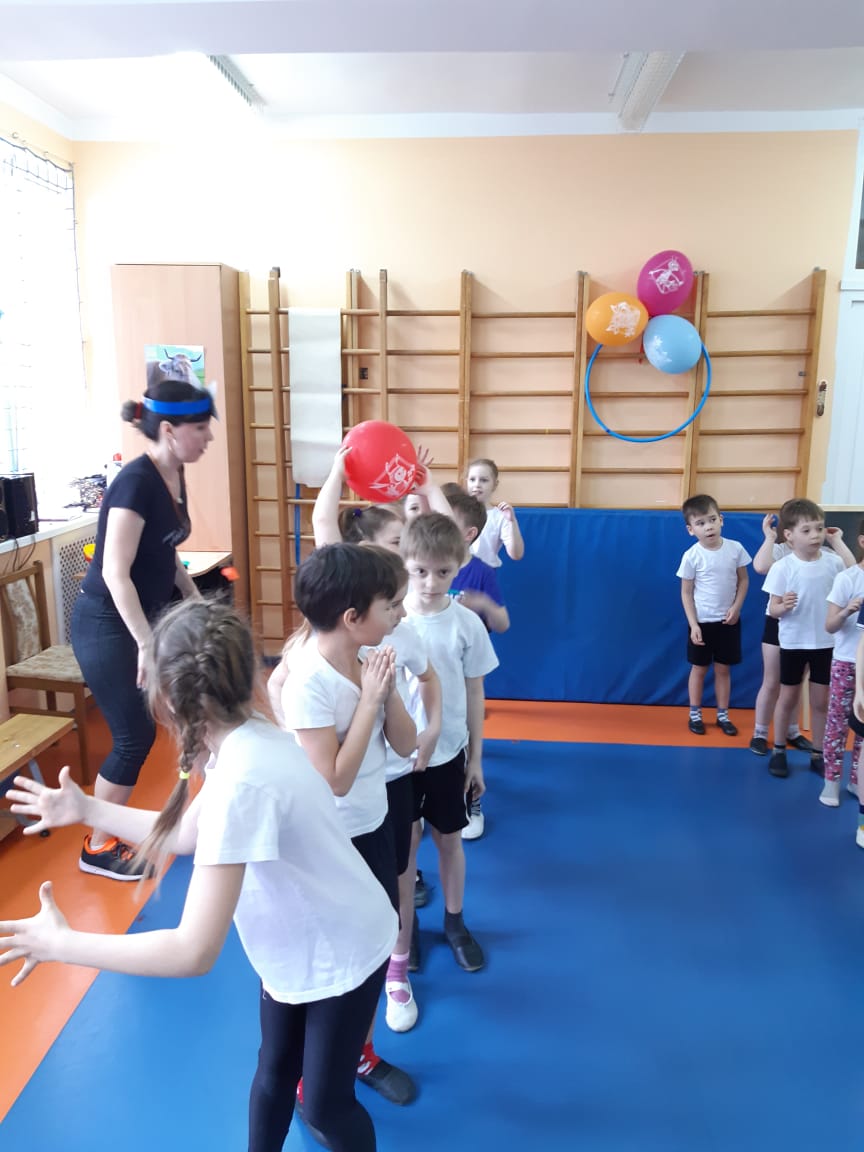 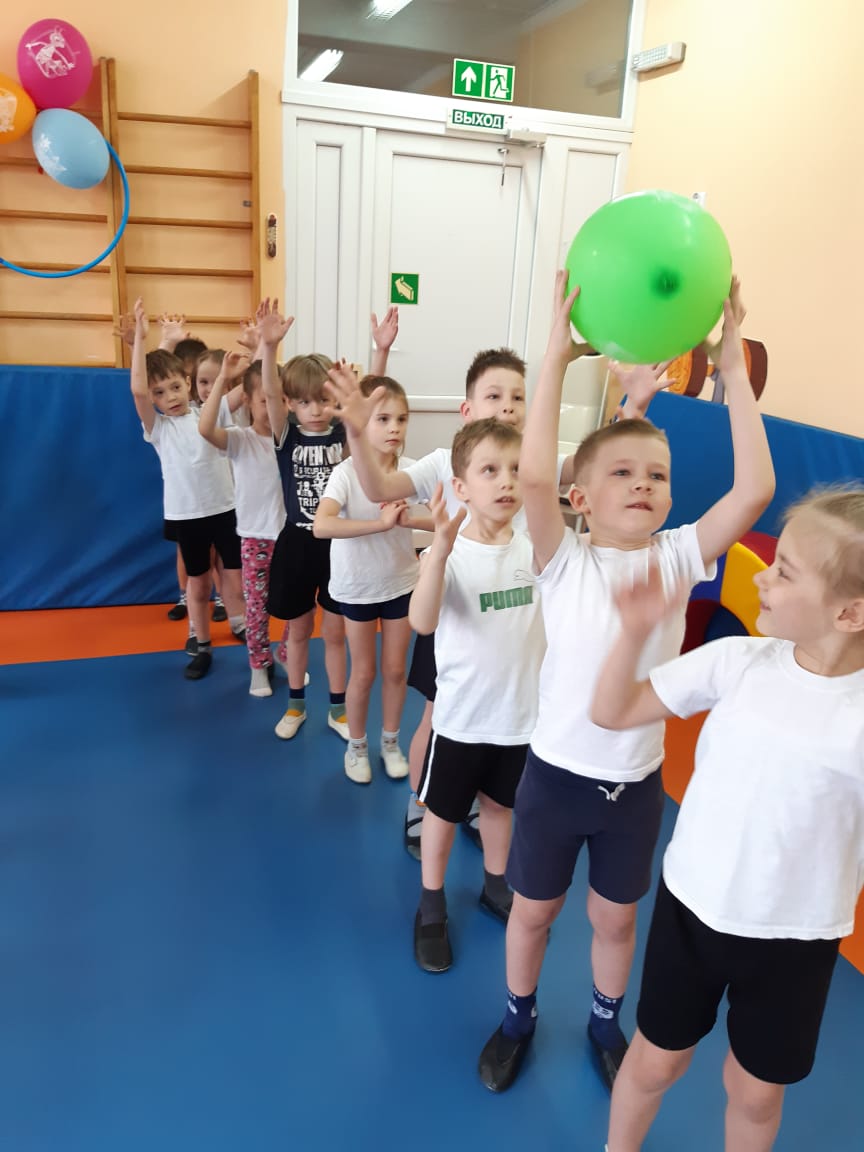 Проходили препятствия, рассказывали стихи и отгадывали загадки про космос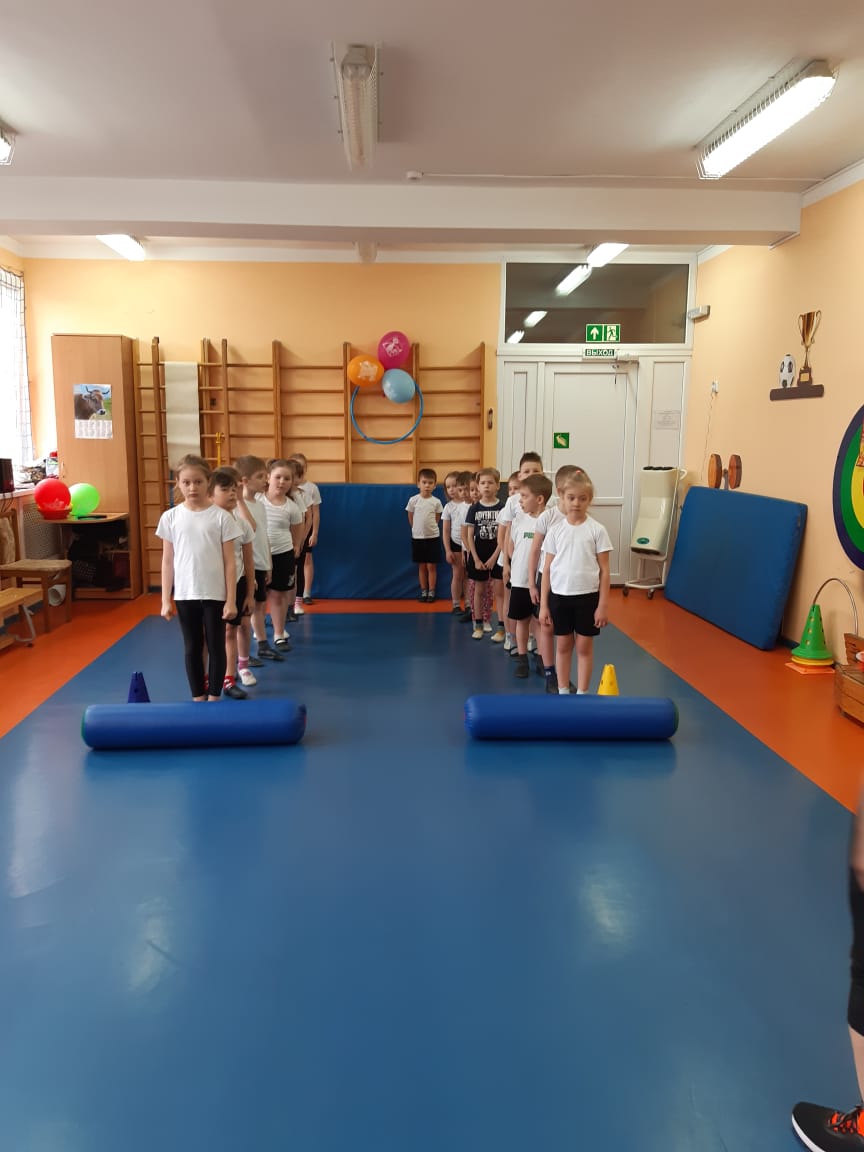 